Curriculum Vitae (CV)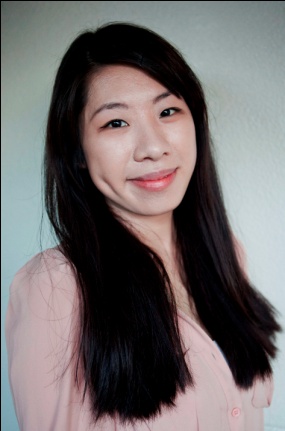 First Name	Middle Name	SurnameCelina		Ka Yun		NgaiDate of Birth			1987/12/14		Gender	Female		Status SingleNationality		Place of Birth				Primary CitizenshipBritish Citizen		Broxburn, Scotland, United Kingdom	British Current AddressGyeongi-do, Seongnam-si, Bundang-gu, Jeongja-dong, IntellijiHome Address51 Studdon Walk, Kenton Bar, Newcastle upon Tyne, Northumberland, England, NE3 3YQEducational Background(School, Place, dates(MM/YY))Mearns Primary School – Glasgow, Scotland ~ From 09/92 > To 03/00Kenton Comprehensive School – Newcastle, England ~ From 04/00 > To 06/03	~ From 09/00 > To 06/03Kenton 6th Form College – Newcastle, England ~ From 09/03 > To 06/05Northumbria University, School of Health, Community and Education – Newcastle, England ~ From 09/06 > To 05/10 > Graduation date 07/10	QualificationsSchool: Kenton Comprehensive School(Middle School and Highschool combined)Qualification(s): GCSES: 4As/ 5Bs/ 3CsSchool: Kenton 6th Form CollegeQualification(s): A-levels: Advanced Double Health&Social Care – BB			: English Language – BSchool: Northumbria University – School of Health, Community and EducationDegree: Care and Education: Early Years and Childhood Studies Qualification(s): BA Bachelor of Arts – Care and Education of Young children and Adults, and Childhood Studies RefereesName of Referee:     Ed Choi			Name of Referee: Daniel K.PaxitzisName of Institution:  Seoul English Village    Name of Institution: Felixstowe International SchoolRelationship to me:   Head-Teacher          Relationship to me: Principal*Referees contact details and reference letters available on request*Personal ProfileA self-motivated reliable and enthusiastic individual, able to work effectively in either and autonomous role or as a committed team player. Responsible, friendly and always eager to learn new things, to gain more knowledge and understanding, to continue to improve oneself. Good communications skills, fluent in Cantonese and English, know basic Mandarin and Korean.Hardworking with ability to multitask and use own initiative in necessary circumstances and situations.Full-Time Teaching Experience*Currently still working in Korea, Contract ends 2013/09/10*Name of Institution: Felixstowe International School in KoreaPosition Title: Teaching InstructorProvince, Country: Seongnam, South KoreaAge range Students: Elementary - Middle-High school			Dates: From 09/12 > To 09/13 (12 month contract – 30hours) 		Status: Full-Time Name of Institution: Seoul English VillagePosition Title: International TeacherProvince, Country: Seoul, South KoreaAge range Students: Elementary/ Middle/High/University			Dates: From 09/11 > To 09/12 (12 month contract – 30hours) 		Status: Full-Time Name of Institution: EunSan Elementary SchoolPosition Title: Native English TeacherProvince, Country: Buyeo, ChungCheongNam-Do, South KoreaAge range Students: Elementary, Middle			Dates: From 09/10 > To 09/11 (12 month contract – 30hours) 		Status: Full-Time Name of Institution: YongDang Elementary SchoolPosition Title: Native English TeacherProvince, Country: Buyeo, ChungCheongNam-Do, South KoreaAge range Students: Elementary			Dates: From 09/10 > To 09/11 (12 month contract – 30hours)		Status: Full-timePart-Time Teaching ExperienceName of Institution: Relative’s children - VOLUNTARYPosition Title: English TutorProvince, Country: Hong Kong and United KingdomAge range Students: Elementary, Middle, Highschool			Dates: From 06/08 > To 09/10 Name of Institution: Family’s friends children - VOLUNTARYPosition Title: English TutorProvince, Country: Hong Kong and United KingdomAge range Students: Elementary, Middle, Highschool			Dates: From 06/08 > To 09/10Cover Letter I have been teaching in Korea for almost 3 years now and I absolutely love it! My first initial reasons for coming to teach in Korea was to gain teaching and classroom experience in an educational setting. I also wanted to improve and gain more skills and knowledge in the aspect of working with children and young adults. My reasons remain the same.. Teaching ESL in Korea so far, has given me the opportunity to practice, use and apply my own knowledge, while learning new and better skills necessary for when working with children and young adults. I feel that there is still so much more to learn, and so much more experience to gain. During this time teaching in Korea, there hasn’t been a single day that has went by where I haven’t learned something new, whether it be in teaching, or something from the student’s, I always leave school having gained something I didn’t know before. That to me is both fascinating and rewarding! I would like to continue this opportunity, to keep learning and improving my knowledge, skills and experience.I realized my interest in working with children and young adults when I entered high school. From then, I knew I wanted a career that involved helping children and young adults. Thus I entered university with the goal and mindset to acquire and graduate with a degree that based around areas and occupations of working with children and youths. I feel that every child has so much to offer, yet not all have the same opportunities to reach their full potential. Not all children have the support and aid needed to help them grow and foster their abilities.I think that children are all individually unique and special. I believe that we as adults are the ones responsible for protecting, supporting and aiding their growth and development. I think it is remarkable how a person grows from a child to an adult through the process of learning. And so, I would like to do my little part, to play my role in guiding and teaching, to help and encourage the younger generation. Teaching English allows me to do this. Teaching English exposes the children to another language other than their own, to the number one language that is used and spoken worldwide.

Children are the next generation of adults. They will be the next generation taking their place in our societies, and in this world. I want to be a part in preparing them for that.Regarding cultural differences, I have no worries or concerns. I am of Hong Kong Chinese ethnicity, but born and grew up in United Kingdom. I grew up in a multi-lingual and multi-cultural household and environment. My parents exposed me to both Chinese and Western cultures and languages in the hope to widen my knowledge and experience on cultural differences and lifestyles. The Korean culture interests me immensely and I am still discovering and experiencing new things everyday! Moving to a different place, living in a different culture, working in a new environment. These are things that I always wanted to do, and I was given that chance when I was recruited, hence I am working in this wonderful place right now. I would be very thankful to given this opportunity again, to be given the chance to continue my teaching journey and experience here in Korea. 